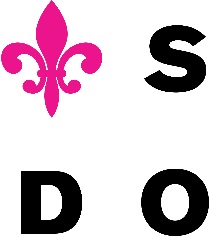 Č. objednávky:	63/2/2021Vyřizuje:	Martin DobešTelefon:	Mobil:	724 984 210Fax:	E-mail:	ekonom@divadlo-opava.czDatum:	13. 07. 2021Objednáváme u Vás opravu havarijního stavu transformátoru VN/NN dle Vaší cenové nabídky v nejbližším možném termínu. cena: 411.814,- Kč bez DPHzodpovědná osoba:			Správce rozpočtu:			Příkazce operace:Ing. Martin Dobeš			Ing. Martin Dobeš			Mgr. Ilja Racek, Ph.D.